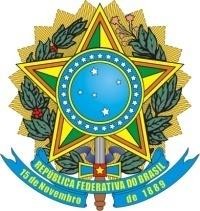 MINISTÉRIO DA EDUCAÇÃOSECRETARIA DE EDUCAÇÃO PROFISSIONAL E TECNOLÓGICAINSTITUTO FEDERAL DE EDUCAÇÃO, CIÊNCIA E TECNOLOGIA DE MINAS GERAISCAMPUS OURO BRANCO - COORDENAÇÃO DE EXTENSÃOAv. Afonso Sardinha, nº 90, Bairro Pioneiros, CEP: 36.420-000, Ouro Branco - Minas Gerais(31) 3742-2149 - extensao.ourobranco@ifmg.edu.brANEXO I – EDITAL Nº 18/2018 DE 07 DE DEZEMBRO DE 2018CRONOGRAMAANEXO II – EDITAL Nº 18/2018 DE 07 DE DEZEMBRO DE 2018BAREMA DE AVALIAÇÃO DOS PROJETOSTítulo do Projeto: ____________________________________________________________Avaliador: __________________________________________________________________Assinatura do Avaliador: ______________________________ Data: ____ / _____ / ______Instituição do Avaliador: _______________________________________________________ANEXO III – EDITAL Nº 18/2018 DE 07 DE DEZEMBRO DE 2018cadastro do COORDENADOR(Preencher online, imprimir, assinar e entregar à Coordenação de Extensão)Ouro Branco, ________ de ____________________ de __________.___________________________________________________Assinatura do CoordenadorANEXO IV – EDITAL Nº 18/2018 DE 07 DE DEZEMBRO DE 2018cadastro do COLABORADOR(Preencher online, imprimir, assinar e entregar à Coordenação de Extensão)Ouro Branco, ________ de ____________________ de __________.ANEXO V – EDITAL Nº 18/2018 DE 07 DE DEZEMBRO DE 2018ROTEIRO PARA ELABORAÇÃO DE PROGRAMA/PROJETO DE EXTENSÃOA formatação do projeto deverá obedecer à seguinte norma:papel no tamanho A4; fonte Arial 11, estilo normal para o texto, e Arial 14, negrito, para os títulos e subtítulos; todas as margens com 2,0 cm (superior, inferior, esquerda e direita); e espaçamento 1,5 entre linhas.Utilizar as normas da ABNT para as referências.Enviar duas cópias por e-mail: uma com identificação e assinatura do coordenador e/ou colaborador; outra SEM identificação.CAPAINSTITUTO FEDERAL DE EDUCAÇÃO, CIÊNCIA E TECNOLOGIA DE MINAS GERAIS - CAMPUS OURO BRANCOPROGRAMA INSTITUCIONAL DE BOLSAS DE EXTENSÃO PIBEX e PIBEX JÚNIOR E PROGRAMA INSTITUCIONAL VOLUNTÁRIO DE EXTENSÃOEDITAL Nº 18/2018 DE 07 DE DEZEMBRO DE 2018Título do ProjetoAutores (enviar um arquivo identificado e outro sem identificação)Ouro Branco - MGMês/AnoCONTRA CAPAPROGRAMA INSTITUCIONAL DE BOLSAS DE EXTENSÃOIFMG - CAMPUS OURO BRANCOTítulo do Projeto:Área Temática da Extensão:Linha de Extensão:Objetivo de Desenvolvimento Sustentável (ODS):Indicar a área temática, a linha de extensão e o ODS conforme Resolução nº 38 de 29 de outubro de 2018, que dispõe sobre a Política de Extensão do IFMG.Esta Resolução está disponível no portal do IFMG em:https://www2.ifmg.edu.br/portal/extensao/arquivos-1/ResoluoCONSUP38_2018_PolticadeExtensodoIFMG.pdfRenovação de Projeto?	(  ) Sim		(  ) NãoEm caso de renovação, indicar o nome do projeto já registrado: _____Autores (enviar um arquivo sem identificação e uma cópia identificada e assinada)Coordenador: ______________________________________________________________Colaborador: _______________________________________________________________Ouro Branco, ________ de ____________________ de __________.Assinatura do Coordenador: _____________________________Assinatura do Colaborador: ______________________________RESUMOO resumo deverá limitar-se a 300 palavras, no máximo, contendo o problema e sua relevância, o público envolvido, os objetivos, a metodologia a ser utilizada e a sua relação com o Plano Estratégico do IFMG.No resumo da ação, deverá estar claro como se dará o envolvimento com a comunidade externa.PALAVRAS-CHAVE (no máximo 5 palavras-chave)1 - Introdução1.1. Caracterização do ProblemaExplicar a motivação da realização do trabalho, no contexto da comunidade envolvida.1.2. Caracterização da Região onde será desenvolvido o programa/projetoExplicitar claramente os principais aspectos econômicos, sociais e culturais.1.3. JustificativaFaça uma síntese do conhecimento teórico, sustentado por referências bibliográficas, evidências empíricas (se houver) e seu provável impacto pedagógico.2 – público-alvoEspecificar o público-alvo, ou seja, público em potencial a ser atendido pela ação de extensão. As ações desenvolvidas deverão envolver a comunidade externa à instituição.3 - ObjetivoS3.1. Objetivo GeralMostre o que se espera que seja alcançado com o projeto mesmo que tal objetivo dependa, também, de outras iniciativas da instituição.3.2. Objetivos EspecíficosExplicite o que se espera atingir como resultado direto da implantação deste projeto.4 – METODOLOGIAEspecificar a proposta metodológica da ação de extensão, linha pedagógica adotada, justificando o período de duração, carga horária, referencial teórico, tecnologias a serem utilizadas, instrumentos metodológicos e de rotinas, as atividades/etapas que compõem a proposta, a inter e/ou multidisciplinaridade na abordagem da realidade e suas dinâmicas.Caso haja a participação de outras parcerias, especificar as complementaridades e/ou sinergias existentes.A proposta metodológica deve conter as etapas e instrumentos de “como” os objetivos serão alcançados. Descreva sucintamente as ações previstas para cada objetivo específico.Responda objetivamente: o que será feito, como, quem será responsável e porque as atividades serão executadas.5 – CRONOGRAMA DE EXECUÇÃO6 – PLANO DE TRABALHO DOS ALUNOS BOLSISTAS E/OU VOLUNTÁRIOSCada bolsista deverá possuir um plano de trabalho diferente. As bolsas, neste caso, serão concedidas seguindo a ordem dos quadros, de acordo com disponibilidade de recurso. A necessidade de alunos voluntários deverá ser justificada com seu plano de trabalho.7 - SISTEMA DE ACOMPANHAMENTO E AVALIAÇÃODeve-se indicar os mecanismos de acompanhamento e avaliação da ação de extensão. É relevante descrever sucintamente os procedimentos a serem adotados para realizar a avaliação contínua e sistemática das atividades.8 - IMPACTO do Programa/projeto E RESULTADOS ESPERADOSDescrever em linhas gerais os impactos Tecnológicos, Sociais e/ou Econômicos do projeto.9 – CONTINUIDADE E EFEITO MULTIPLICADORCaso a ação de extensão ultrapasse o horizonte definido no cronograma de execução, defina como será garantida sua continuidade e como este projeto poderá ser útil para outras instituições.10 - PARCERIASCitar as possíveis parcerias necessárias para a realização do projeto11 – INFRAESTRUTURA E ORÇAMENTODescrever os recursos, materiais e equipamentos necessários, bem como a origem destes materiais e equipamentos.12 – REFERÊNCIAS BIBLIOGRÁFICASListar as referências segundo as normas ABNT.ANEXO VI – EDITAL Nº 18/2018 DE 07 DE DEZEMBRO DE 2018FORMULÁRIO PARA INTERPOSIÇÃO DE RECURSO CONTRA O RESULTADO DO EDITAL 18/2018(Preencher online, imprimir, assinar e entregar à Coordenação de Extensão)Eu,       portador (a) do documento de identidade nº.      , SIAPE nº.      , inscrito(a) na seleção de projetos para o Programa Institucional de Bolsas PIBEX e PIBEX JR. do IFMG - Campus Ouro Branco, submetendo o projeto       ao Edital 18/2018, de 07 de dezembro de 2018, apresento recurso junto a esta Coordenação de Extensão.A decisão objeto de contestação é (explicitar a decisão que está contestando):Os argumentos com os quais contesto a referida decisão são:Para fundamentar essa contestação, encaminho em anexo os seguintes documentos (caso haja):Ouro Branco, ________ de ____________________ de __________._________________________________________Assinatura do CoordenadorANEXO VII – EDITAL Nº 18/2018 DE 07 DE DEZEMBRO DE 2018CADASTRO DO ALUNO BOLSISTA OU VOLUNTÁRIO(Preencher online, imprimir, assinar e entregar à Coordenação de Extensão)Ouro Branco, ________ de ____________________ de __________.ANEXO VIII – EDITAL Nº 18/2018 DE 07 DE DEZEMBRO DE 2018TERMO DE COMPROMISSO PARA EXECUÇÃO DE PROJETO DE EXTENSÃO - BOLSISTA(Preencher online, imprimir, assinar e entregar à Coordenação de Extensão)Pelo presente TERMO DE COMPROMISSO, eu, xxxxxx, coordenador(a) e xxxxxxxxx, aluno(a) BOLSISTA, do Projeto de Extensão xxxxxx, em conformidade com as disposições contidas no Edital 18/2018, de 07 de dezembro de 2018, do Programa Institucional de Bolsas de Extensão PIBEX e PIBEX JR., comprometemos, expressamente, cumprir integralmente todas as condições constantes no presente Termo de Compromisso, enquanto estivermos no exercício da referida atividade, estando cientes da concessão de bolsas durante a execução do projeto. Este termo reger-se-á por meio das seguintes condições:Cumprir com todas as disposições e compromissos contidos no Edital;Executar o Plano de Trabalho definido, vinculado ao Projeto de Extensão acima informado, juntamente com os alunos recomendados;Apresentar, nos períodos determinados, os relatórios mensais e final com os resultados alcançados no desenvolvimento do Plano de Trabalho;Participar de eventos e/ou encontros de Extensão, quando convocados pela Coordenação de Extensão;Trabalhar nas atividades do projeto durante os 9 (nove) meses de vigência, incluindo as férias regulamentares;Manter os dados cadastrais atualizados na Coordenação de Extensão.Ouro Branco, ________ de ____________________ de __________.ANEXO IX – EDITAL Nº 18/2018 DE 07 DE DEZEMBRO DE 2018TERMO DE COMPROMISSO PARA EXECUÇÃO DE PROJETO DE EXTENSÃO - VOLUNTÁRIO(Preencher online, imprimir, assinar e entregar à Coordenação de Extensão)Pelo presente TERMO DE COMPROMISSO, eu, xxxxxx, coordenador(a) e xxxxxxxxx, aluno(a) do Projeto de Extensão xxxxxx, em conformidade com as disposições contidas no Edital 18/2018, de 07 de dezembro de 2018, do Programa Institucional de Bolsas de Extensão PIBEX e PIBEX JR., modalidade VOLUNTÁRIO, comprometemos, expressamente, cumprir integralmente todas as condições constantes no presente Termo de Compromisso, enquanto estivermos no exercício da referida atividade, estando cientes da NÃO concessão de bolsas durante a execução do projeto. Este termo reger-se-á por meio das seguintes condições:Cumprir com todas as disposições e compromissos contidos no Edital;Executar o Plano de Trabalho definido, vinculado ao Projeto de Extensão acima informado, juntamente com os alunos recomendados;Apresentar, nos períodos determinados, os relatórios mensais e final com os resultados alcançados no desenvolvimento do Plano de Trabalho;Participar de eventos e/ou encontros de Extensão, quando convocados pela Coordenação de Extensão;Trabalhar nas atividades do projeto durante os 9 (nove) meses de vigência, incluindo as férias regulamentares;Manter os dados cadastrais atualizados na Coordenação de Extensão.Ouro Branco, ________ de ____________________ de __________.ANEXO X – EDITAL Nº 18/2018 DE 07 DE DEZEMBRO DE 2018DECLARAÇÃO DE TÉRMINO DE CURSO(Preencher online, imprimir, assinar e entregar à Coordenação de Extensão)Eu, xxxxxx, aluno(a) do curso xxxxxx, integrante do Projeto de Extensão xxxxxx, sob orientação do servidor(a) xxxxxx, em conformidade com as disposições contidas no Edital 18/2018, de 07 de dezembro de 2018, do Programa Institucional de Bolsas de Extensão PIBEX e PIBEX JR., declaro que não concluirei o curso no qual estou matriculado, durante o período de vigência da bolsa do referido programa – abril de 2019 a dezembro de 2019.Ouro Branco, ________ de ____________________ de __________.___________________________________________________Assinatura do AlunoANEXO XI – EDITAL Nº 18/2018 DE 07 DE DEZEMBRO DE 2018DECLARAÇÃO DE VIABILIDADE DE PROJETO DE EXTENSÃO(Preencher online, imprimir, assinar e entregar à Coordenação de Extensão)Declaro que o Projeto de Extensão XXXXXX, modalidade   PIBEX JR. ou  PIBEX, submetido ao Edital 18/2018, de 07 de dezembro de 2018, junto à Coordenação de Extensão, é viável e informo que estou ciente de que o compromisso da Instituição refere-se somente ao pagamento de bolsas ao(s) meu(s) orientando(s).Ouro Branco, ________ de ____________________ de __________.___________________________________________________Assinatura do CoordenadorANEXO XII – EDITAL Nº 18/2018 DE 07 DE DEZEMBRO DE 2018RELATÓRIO DE ATIVIDADES E FREQUÊNCIA DO ALUNO(Preencher online, imprimir, assinar e entregar à Coordenação de Extensão)Ouro Branco, ________ de ____________________ de __________.ANEXO XIII – EDITAL Nº 18/2018 DE 07 DE DEZEMBRO DE 2018ROTEIRO PARA ELABORAÇÃO DO RELATÓRIO FINAL DE PROGRAMA/PROJETOEm caso de programa, deverá ser elaborado um relatório final de cada projeto vinculado.O relatório deverá ser escrito conforme as normas da ABNT.INSTITUTO FEDERAL DE EDUCAÇÃO, CIÊNCIA E TECNOLOGIA DE MINAS GERAIS - CAMPUS OURO BRANCORELATÓRIO FINAL DO PROJETO XXXXXEste relatório é parte dos requisitos do Programa Institucional de Bolsas de Extensão PIBEX e PIBEX JÚNIOR, de acordo com o Edital 18/2018, de 07 de dezembro de 2018.NOME DO ALUNONOME DO COORDENADORNOME DO COLABORADOROURO BRANCO - MGANORELATÓRIO FINAL DO PROJETO DE EXTENSÃO xxxxxxxÁrea Temática da Extensão:Linha de Extensão:Objetivo de Desenvolvimento Sustentável (ODS):Indicar a área temática, a linha de extensão e o ODS conforme Resolução nº 38 de 29 de outubro de 2018, que dispõe sobre a Política de Extensão do IFMG.Esta Resolução está disponível no portal do IFMG em:https://www2.ifmg.edu.br/portal/extensao/arquivos-1/ResoluoCONSUP38_2018_PolticadeExtensodoIFMG.pdfTipo de bolsa pibEX                              pibEX-JrRESUMO DO TRABALHO(O resumo deve conter de 50 a 300 palavras).No resumo deverá estar claro como se dará o envolvimento com a comunidade externa.____________________________________________________Nome do Bolsista (Bolsista)____________________________________________________Nome do(s) Voluntário(s) (Voluntário)____________________________________________________Nome do Coordenador (Coordenador)____________________________________________________Nome do Colaborador (Colaborador)1 - INTRODUÇÃODescrever resumidamente o problema estudado, a justificativa e o público-alvo.2 - OBJETIVOSExplicite o que se espera atingir como resultado direto da implantação deste projeto.3 - Metodologia / Material e MétodoDescrever a metodologia empregada no estudo.4 - rESULTADOS e discussão / DESENVOLVIMENTODescrever os resultados obtidos.5 - CONCLUSÕES / Considerações finaisEscrever as conclusões obtidas ou esperadas.6 - ReferênciasEscrever as referências que deram apoio ao seu trabalho de extensão. Seguir as normas da ABNT.ANEXOSANEXO I - ANÁLISE crítica do ALUNO - avaliação crítica feita pelo aluno, sobre o seu trabalho de Extensão, assinado e datado. Deverá ser feito para os alunos bolsistas e voluntários (encaminhamento obrigatório).ANEXO II - Parecer do COORDENador – parecer do coordenador sobre o relatório de extensão assim como das outras atividades do bolsista/voluntário, assinado e datado (encaminhamento obrigatório).ANEXO III - Listar as participações em cursos extracurriculares, seminários, jornadas, congressos, visitas, trabalho de campo, etc.ANEXO IV - Cópias dos certificados de apresentação de trabalho efetuadas neste período (se houver).ANEXO V – Fotos do desenvolvimento do projeto.ANEXO I - RELATÓRIO FINALANÁLISE CRÍTICA DO BOLSISTAEu, (nome do aluno), aluno(a) do curso de (nome do curso, Unidade de Ensino), venho por meio deste documento apresentar minha análise sobre o projeto de pesquisa “nome do projeto de EXTENSÃO”, orientado por (nome do professor), do Programa Institucional de Bolsas de Extensão do Instituto Federal de Educação Ciência e Tecnologia de Minas Gerais, Campus Ouro Branco.Responda:Ouro Branco, ________ de ____________________ de __________.___________________________________________________Assinatura do AlunoANEXO II - RELATÓRIO FINAL PARECER DO COORDENADOREu, (nome do professor), declaro para fins de comprovação junto ao Programa Institucional de Bolsa de Extensão do Instituto Federal de Educação, Ciência e Tecnologia de Minas Gerais - Campus Ouro Branco, que meu(minha) orientando(a) (nome do aluno), aluno(a) do curso de (nome do curso, Unidade de Ensino), [   ] realizou / [   ] não realizou o Projeto de Extensão “nome do projeto” de forma satisfatória, [   ] cumprindo / [   ] não cumprindo todas as exigências do Edital 18/2018, de 07 de dezembro de 2018.Justificativa (em caso negativo):Ouro Branco, ________ de ____________________ de __________.___________________________________________________Assinatura do CoordenadorETAPASDATAPeríodo das inscrições10 de dezembro de 2018 a 10 de fevereiro de 2019Divulgação das inscrições homologadas15 de fevereiro de 2019Divulgação do resultado 13 de março de 2019Recurso contra as propostas14 e 15 de março de 2019Divulgação das propostas selecionadas/aprovadas (pós-recurso)20 de março de 2019Entrega do resultado da seleção para bolsista(s) e voluntário(s) pelo coordenador e entrega da documentação na Coordenação de Extensão29 de março de 2019Período de vigência do projeto/bolsaAbril de 2019 a Dezembro de 2019Prazo para entrega do formulário de atividades e frequência mensalAté o 5º (quinto) dia útil de cada mêsPrazo para entrega do relatório finalAté o 5º (quinto) dia útil de Fevereiro de 2020PROJETO DE EXTENSÃOPROJETO DE EXTENSÃOPROJETO DE EXTENSÃOPROJETO DE EXTENSÃOQuesitosPontuação máximaPesoPontuação obtida1. Clara ação extensionista10 pontos22. Qualidade do projeto (mérito)10 pontos23. Relevância e Impacto social 10 pontos24. Natureza acadêmica / Relevância das atividades na formação do aluno10 pontos15. Clareza e Coerência da proposta10 pontos16. Objetivos e Metodologia10 pontos17. Fundamentação Teórica / Redação 10 pontos18. Cronograma e Plano de Trabalho compatíveis com a execução do projeto10 pontos0,59. Acompanhamento e Avaliação10 pontos0,510. Viabilidade técnica e econômica de execução10 pontos1TotalTotalTotalObservações:Observações:Observações:Observações:NOME DO PROJETO:NOME DO PROJETO:NOME DO PROJETO:NOME DO PROJETO:NOME DO PROJETO:NOME DO PROJETO:NOME DO PROJETO:NOME DO PROJETO:Dados do coordenadorDados do coordenadorDados do coordenadorDados do coordenadorDados do coordenadorDados do coordenadorDados do coordenadorDados do coordenadornome completo:nome completo:nome completo:nome completo:nome completo:nome completo:nome completo:SEXO:   F     Márea de conhecimento/curso:área de conhecimento/curso:área de conhecimento/curso:área de conhecimento/curso:área de conhecimento/curso:matrícula siape:matrícula siape:matrícula siape:data de nascimento (dia – mês – ano):data de nascimento (dia – mês – ano):data de nascimento (dia – mês – ano):naturalidade (uf):naturalidade (uf):nacionalidade:nacionalidade:nacionalidade:endereço residencial (Av, rua, estrada):endereço residencial (Av, rua, estrada):endereço residencial (Av, rua, estrada):endereço residencial (Av, rua, estrada):endereço residencial (Av, rua, estrada):endereço residencial (Av, rua, estrada):endereço residencial (Av, rua, estrada):endereço residencial (Av, rua, estrada):número:número:complemento (exemplo: Apto):complemento (exemplo: Apto):complemento (exemplo: Apto):bairro:bairro:bairro:cidade:      cidade:      estado:estado:estado:CEP:CEP:CEP:telefone residencial:telefone residencial:celular:celular:celular:E-mail:E-mail:E-mail:documentosdocumentosdocumentosdocumentosdocumentosdocumentosdocumentosdocumentoscarteira de identidade:carteira de identidade:carteira de identidade:carteira de identidade:órgão expedidor:órgão expedidor:data de expedição:data de expedição:cpfcpfcpfcpfsituação militar:situação militar:certidão militar:certidão militar:TÍTULO DE ELEITOR:      TÍTULO DE ELEITOR:      TÍTULO DE ELEITOR:      TÍTULO DE ELEITOR:      SEÇÃO ELEITORAL:      SEÇÃO ELEITORAL:      ZONA ELEITORAL:      ZONA ELEITORAL:      DADOS PROFISSIONAISDADOS PROFISSIONAISDADOS PROFISSIONAISDADOS PROFISSIONAISDADOS PROFISSIONAISDADOS PROFISSIONAISDADOS PROFISSIONAISDADOS PROFISSIONAISINSTITUIÇÃO:INSTITUIÇÃO:INSTITUIÇÃO:INSTITUIÇÃO:INSTITUIÇÃO:INSTITUIÇÃO:INSTITUIÇÃO:INSTITUIÇÃO:TIPO INSTITUCIONAL:   DOCENTE      TÉCNICO ADMINISTRATIVO     OUTRO – Especificar:      TIPO INSTITUCIONAL:   DOCENTE      TÉCNICO ADMINISTRATIVO     OUTRO – Especificar:      TIPO INSTITUCIONAL:   DOCENTE      TÉCNICO ADMINISTRATIVO     OUTRO – Especificar:      TIPO INSTITUCIONAL:   DOCENTE      TÉCNICO ADMINISTRATIVO     OUTRO – Especificar:      TIPO INSTITUCIONAL:   DOCENTE      TÉCNICO ADMINISTRATIVO     OUTRO – Especificar:      TIPO INSTITUCIONAL:   DOCENTE      TÉCNICO ADMINISTRATIVO     OUTRO – Especificar:      TIPO INSTITUCIONAL:   DOCENTE      TÉCNICO ADMINISTRATIVO     OUTRO – Especificar:      TIPO INSTITUCIONAL:   DOCENTE      TÉCNICO ADMINISTRATIVO     OUTRO – Especificar:      REGIME DE TRABALHO:   20 HORAS       30 HORAS       40 HORAS       DEDICAÇÃO EXCLUSIVAREGIME DE TRABALHO:   20 HORAS       30 HORAS       40 HORAS       DEDICAÇÃO EXCLUSIVAREGIME DE TRABALHO:   20 HORAS       30 HORAS       40 HORAS       DEDICAÇÃO EXCLUSIVAREGIME DE TRABALHO:   20 HORAS       30 HORAS       40 HORAS       DEDICAÇÃO EXCLUSIVAREGIME DE TRABALHO:   20 HORAS       30 HORAS       40 HORAS       DEDICAÇÃO EXCLUSIVAREGIME DE TRABALHO:   20 HORAS       30 HORAS       40 HORAS       DEDICAÇÃO EXCLUSIVAREGIME DE TRABALHO:   20 HORAS       30 HORAS       40 HORAS       DEDICAÇÃO EXCLUSIVAREGIME DE TRABALHO:   20 HORAS       30 HORAS       40 HORAS       DEDICAÇÃO EXCLUSIVADADOS DE FORMAÇÃODADOS DE FORMAÇÃODADOS DE FORMAÇÃODADOS DE FORMAÇÃODADOS DE FORMAÇÃODADOS DE FORMAÇÃODADOS DE FORMAÇÃODADOS DE FORMAÇÃOFORMAÇÃO ACADÊMICAFORMAÇÃO ACADÊMICAFORMAÇÃO ACADÊMICAFORMAÇÃO ACADÊMICAFORMAÇÃO ACADÊMICAFORMAÇÃO ACADÊMICAFORMAÇÃO ACADÊMICAFORMAÇÃO ACADÊMICAANO DE FORMATURA:      INSTITUIÇÃO:      INSTITUIÇÃO:      INSTITUIÇÃO:      INSTITUIÇÃO:      INSTITUIÇÃO:      INSTITUIÇÃO:      INSTITUIÇÃO:      TÍTULO ACADÊMICO (MAIOR):      TÍTULO ACADÊMICO (MAIOR):      TÍTULO ACADÊMICO (MAIOR):      TÍTULO ACADÊMICO (MAIOR):      TÍTULO ACADÊMICO (MAIOR):      TÍTULO ACADÊMICO (MAIOR):      TÍTULO ACADÊMICO (MAIOR):      TÍTULO ACADÊMICO (MAIOR):      ANO DE FORMATURA:      INSTITUIÇÃO:      INSTITUIÇÃO:      INSTITUIÇÃO:      INSTITUIÇÃO:      INSTITUIÇÃO:      INSTITUIÇÃO:      INSTITUIÇÃO:      NOME DO PROJETO:NOME DO PROJETO:NOME DO PROJETO:NOME DO PROJETO:NOME DO PROJETO:NOME DO PROJETO:NOME DO PROJETO:NOME DO PROJETO:Dados do COLABORADORDados do COLABORADORDados do COLABORADORDados do COLABORADORDados do COLABORADORDados do COLABORADORDados do COLABORADORDados do COLABORADORnome completo:      nome completo:      nome completo:      nome completo:      nome completo:      nome completo:      nome completo:      SEXO:   F     Márea de conhecimento/curso:      área de conhecimento/curso:      área de conhecimento/curso:      área de conhecimento/curso:      área de conhecimento/curso:      matrícula siape:      matrícula siape:      matrícula siape:      data de nascimento (dia – mês – ano):data de nascimento (dia – mês – ano):data de nascimento (dia – mês – ano):naturalidade (uf):naturalidade (uf):nacionalidade:nacionalidade:nacionalidade:endereço residencial (Av, rua, estrada):endereço residencial (Av, rua, estrada):endereço residencial (Av, rua, estrada):endereço residencial (Av, rua, estrada):endereço residencial (Av, rua, estrada):endereço residencial (Av, rua, estrada):endereço residencial (Av, rua, estrada):endereço residencial (Av, rua, estrada):número:número:complemento (exemplo: Apto):complemento (exemplo: Apto):complemento (exemplo: Apto):bairro:bairro:bairro:cidade:      cidade:      estado:      estado:      estado:      CEP:      CEP:      CEP:      telefone residencial:telefone residencial:celular:celular:celular:E-mail:E-mail:E-mail:documentosdocumentosdocumentosdocumentosdocumentosdocumentosdocumentosdocumentoscarteira de identidade:carteira de identidade:carteira de identidade:carteira de identidade:órgão expedidor:órgão expedidor:data de expedição:data de expedição:cpfcpfcpfcpfsituação militar:situação militar:certidão militar:certidão militar:TÍTULO DE ELEITOR:      TÍTULO DE ELEITOR:      TÍTULO DE ELEITOR:      TÍTULO DE ELEITOR:      SEÇÃO ELEITORAL:      SEÇÃO ELEITORAL:      ZONA ELEITORAL:      ZONA ELEITORAL:      DADOS PROFISSIONAISDADOS PROFISSIONAISDADOS PROFISSIONAISDADOS PROFISSIONAISDADOS PROFISSIONAISDADOS PROFISSIONAISDADOS PROFISSIONAISDADOS PROFISSIONAISINSTITUIÇÃO:INSTITUIÇÃO:INSTITUIÇÃO:INSTITUIÇÃO:INSTITUIÇÃO:INSTITUIÇÃO:INSTITUIÇÃO:INSTITUIÇÃO:TIPO INSTITUCIONAL:   DOCENTE      TÉCNICO ADMINISTRATIVO     OUTRO – Especificar:      TIPO INSTITUCIONAL:   DOCENTE      TÉCNICO ADMINISTRATIVO     OUTRO – Especificar:      TIPO INSTITUCIONAL:   DOCENTE      TÉCNICO ADMINISTRATIVO     OUTRO – Especificar:      TIPO INSTITUCIONAL:   DOCENTE      TÉCNICO ADMINISTRATIVO     OUTRO – Especificar:      TIPO INSTITUCIONAL:   DOCENTE      TÉCNICO ADMINISTRATIVO     OUTRO – Especificar:      TIPO INSTITUCIONAL:   DOCENTE      TÉCNICO ADMINISTRATIVO     OUTRO – Especificar:      TIPO INSTITUCIONAL:   DOCENTE      TÉCNICO ADMINISTRATIVO     OUTRO – Especificar:      TIPO INSTITUCIONAL:   DOCENTE      TÉCNICO ADMINISTRATIVO     OUTRO – Especificar:      REGIME DE TRABALHO:   20 HORAS       30 HORAS       40 HORAS       DEDICAÇÃO EXCLUSIVAREGIME DE TRABALHO:   20 HORAS       30 HORAS       40 HORAS       DEDICAÇÃO EXCLUSIVAREGIME DE TRABALHO:   20 HORAS       30 HORAS       40 HORAS       DEDICAÇÃO EXCLUSIVAREGIME DE TRABALHO:   20 HORAS       30 HORAS       40 HORAS       DEDICAÇÃO EXCLUSIVAREGIME DE TRABALHO:   20 HORAS       30 HORAS       40 HORAS       DEDICAÇÃO EXCLUSIVAREGIME DE TRABALHO:   20 HORAS       30 HORAS       40 HORAS       DEDICAÇÃO EXCLUSIVAREGIME DE TRABALHO:   20 HORAS       30 HORAS       40 HORAS       DEDICAÇÃO EXCLUSIVAREGIME DE TRABALHO:   20 HORAS       30 HORAS       40 HORAS       DEDICAÇÃO EXCLUSIVADADOS DE FORMAÇÃODADOS DE FORMAÇÃODADOS DE FORMAÇÃODADOS DE FORMAÇÃODADOS DE FORMAÇÃODADOS DE FORMAÇÃODADOS DE FORMAÇÃODADOS DE FORMAÇÃOFORMAÇÃO ACADÊMICAFORMAÇÃO ACADÊMICAFORMAÇÃO ACADÊMICAFORMAÇÃO ACADÊMICAFORMAÇÃO ACADÊMICAFORMAÇÃO ACADÊMICAFORMAÇÃO ACADÊMICAFORMAÇÃO ACADÊMICAANO DE FORMATURA:      INSTITUIÇÃO:      INSTITUIÇÃO:      INSTITUIÇÃO:      INSTITUIÇÃO:      INSTITUIÇÃO:      INSTITUIÇÃO:      INSTITUIÇÃO:      TÍTULO ACADÊMICO (MAIOR):      TÍTULO ACADÊMICO (MAIOR):      TÍTULO ACADÊMICO (MAIOR):      TÍTULO ACADÊMICO (MAIOR):      TÍTULO ACADÊMICO (MAIOR):      TÍTULO ACADÊMICO (MAIOR):      TÍTULO ACADÊMICO (MAIOR):      TÍTULO ACADÊMICO (MAIOR):      ANO DE FORMATURA:      INSTITUIÇÃO:      INSTITUIÇÃO:      INSTITUIÇÃO:      INSTITUIÇÃO:      INSTITUIÇÃO:      INSTITUIÇÃO:      INSTITUIÇÃO:      ____________________________________Assinatura do Colaborador____________________________________Assinatura do CoordenadorObjetivosObjetivo 1:Objetivo 2:Objetivo n:ITEMATIVIDADE A SER DESENVOLVIDAMÊSMÊSMÊSMÊSMÊSMÊSMÊSMÊSMÊSITEMATIVIDADE A SER DESENVOLVIDA12345678912345Aluno Bolsista Nº____ Modalidade: (  ) PIBEX JR         (  ) PIBEXAluno Bolsista Nº____ Modalidade: (  ) PIBEX JR         (  ) PIBEXAluno Bolsista Nº____ Modalidade: (  ) PIBEX JR         (  ) PIBEXAluno Bolsista Nº____ Modalidade: (  ) PIBEX JR         (  ) PIBEXAluno Bolsista Nº____ Modalidade: (  ) PIBEX JR         (  ) PIBEXAluno Bolsista Nº____ Modalidade: (  ) PIBEX JR         (  ) PIBEXAluno Bolsista Nº____ Modalidade: (  ) PIBEX JR         (  ) PIBEXAluno Bolsista Nº____ Modalidade: (  ) PIBEX JR         (  ) PIBEXAluno Bolsista Nº____ Modalidade: (  ) PIBEX JR         (  ) PIBEXAluno Bolsista Nº____ Modalidade: (  ) PIBEX JR         (  ) PIBEXAluno Bolsista Nº____ Modalidade: (  ) PIBEX JR         (  ) PIBEXITEMATIVIDADE A SER DESENVOLVIDAMÊSMÊSMÊSMÊSMÊSMÊSMÊSMÊSMÊSITEMATIVIDADE A SER DESENVOLVIDA12345678912345Aluno Voluntário Nº____ Modalidade: (  ) PIBEX JR         (  ) PIBEXAluno Voluntário Nº____ Modalidade: (  ) PIBEX JR         (  ) PIBEXAluno Voluntário Nº____ Modalidade: (  ) PIBEX JR         (  ) PIBEXAluno Voluntário Nº____ Modalidade: (  ) PIBEX JR         (  ) PIBEXAluno Voluntário Nº____ Modalidade: (  ) PIBEX JR         (  ) PIBEXAluno Voluntário Nº____ Modalidade: (  ) PIBEX JR         (  ) PIBEXAluno Voluntário Nº____ Modalidade: (  ) PIBEX JR         (  ) PIBEXAluno Voluntário Nº____ Modalidade: (  ) PIBEX JR         (  ) PIBEXAluno Voluntário Nº____ Modalidade: (  ) PIBEX JR         (  ) PIBEXAluno Voluntário Nº____ Modalidade: (  ) PIBEX JR         (  ) PIBEXAluno Voluntário Nº____ Modalidade: (  ) PIBEX JR         (  ) PIBEXITEMATIVIDADE A SER DESENVOLVIDAMÊSMÊSMÊSMÊSMÊSMÊSMÊSMÊSMÊSITEMATIVIDADE A SER DESENVOLVIDA12345678912345nome do PROJETO:nome do PROJETO:nome do PROJETO:nome do PROJETO:nome do PROJETO:nome do PROJETO:Dados do AlunoDados do AlunoDados do AlunoDados do AlunoDados do AlunoDados do Alunonome:nome:nome:nome:nome:nome:curso:curso:curso:curso:matrícula:      matrícula:      data de nacimento (dia / mês / ano)data de nacimento (dia / mês / ano)NATURALIDADE - UFNATURALIDADE - UFNATURALIDADE - UFnacionalidadeendereço (Av, rua, estrada)endereço (Av, rua, estrada)endereço (Av, rua, estrada)endereço (Av, rua, estrada)endereço (Av, rua, estrada)endereço (Av, rua, estrada)númerocomplemento (ex.: Apto)complemento (ex.: Apto)complemento (ex.: Apto)bairrobairrocidadeestadoestadoestadoCEPCEPtelefone residencialcelularcelularcelularE-mailE-mailDocumentosDocumentosDocumentosDocumentosDocumentosDocumentoscarteira de identidadeórgão expedidorórgão expedidorórgão expedidordata de expediçãodata de expediçãocpfcpfcpfcpfcpfcpfDADOS DO RESPONSÁVEL (PARA MENORES DE IDADE)DADOS DO RESPONSÁVEL (PARA MENORES DE IDADE)DADOS DO RESPONSÁVEL (PARA MENORES DE IDADE)DADOS DO RESPONSÁVEL (PARA MENORES DE IDADE)DADOS DO RESPONSÁVEL (PARA MENORES DE IDADE)DADOS DO RESPONSÁVEL (PARA MENORES DE IDADE)nomenomenomenomenomenometelefone DO RESPONSÁVELtelefone DO RESPONSÁVELtelefone DO RESPONSÁVELASSINATURA________________________________________ASSINATURA________________________________________ASSINATURA________________________________________Declaro conhecer e aceitar os critérios e normas que regem o Edital 18/2018 e certifico como verdadeiras as informações prestadas acima autorizando o aluno identificado a participar do projeto, nas condições definidas neste Edital.Ouro Branco, ________ de ____________________ de __________.______________________________________Assinatura do ResponsávelDeclaro conhecer e aceitar os critérios e normas que regem o Edital 18/2018 e certifico como verdadeiras as informações prestadas acima autorizando o aluno identificado a participar do projeto, nas condições definidas neste Edital.Ouro Branco, ________ de ____________________ de __________.______________________________________Assinatura do ResponsávelDeclaro conhecer e aceitar os critérios e normas que regem o Edital 18/2018 e certifico como verdadeiras as informações prestadas acima autorizando o aluno identificado a participar do projeto, nas condições definidas neste Edital.Ouro Branco, ________ de ____________________ de __________.______________________________________Assinatura do ResponsávelDeclaro conhecer e aceitar os critérios e normas que regem o Edital 18/2018 e certifico como verdadeiras as informações prestadas acima autorizando o aluno identificado a participar do projeto, nas condições definidas neste Edital.Ouro Branco, ________ de ____________________ de __________.______________________________________Assinatura do ResponsávelDeclaro conhecer e aceitar os critérios e normas que regem o Edital 18/2018 e certifico como verdadeiras as informações prestadas acima autorizando o aluno identificado a participar do projeto, nas condições definidas neste Edital.Ouro Branco, ________ de ____________________ de __________.______________________________________Assinatura do ResponsávelDeclaro conhecer e aceitar os critérios e normas que regem o Edital 18/2018 e certifico como verdadeiras as informações prestadas acima autorizando o aluno identificado a participar do projeto, nas condições definidas neste Edital.Ouro Branco, ________ de ____________________ de __________.______________________________________Assinatura do ResponsávelAssinatura do AlunoAssinatura do CoordenadorAssinatura do AlunoAssinatura do CoordenadorAssinatura do AlunoAssinatura do CoordenadorTítulo do projeto: aluno: cOORDENADOR: mês da declaraçãoJan          fev          Mar          abr          mai           JUNJUL           AGO         SET            OUT          NOV          DEZTipo de bolsa pibEX                  pibEX-Jr                  VOLUNTÁRIO OUTRO: ____________________FINANCIADOR ifmg – Campus Ouro Branco           CNPq         FAPEMIG OUTRO: ____________________aTIVIDADES REALIZADAS PELO BOLSISTA/VOLUNTÁRIO NO MÊSDeclaraçãoDeclaro para fins de comprovação junto à Coordenação da Extensão do Campus Ouro Branco, que o(a) aluno(a)  CUMPRIU /  NÃO CUMPRIU, com as obrigações no presente mês, previstas nas atividades de extensão a qual ele faz parte.No caso do bolsista:Emito parecer que o bolsista  FAZ JUS /  NÃO FAZ JUS ao recebimento da bolsa deste mês.JUSTIFICATIVA (em caso negativo):Assinatura do AlunoAssinatura do CoordenadorPerguntasSimNãoNão tenho clarezaVocê acredita que o projeto contribuiu para sua formação profissional?Você acredita que o projeto contribuiu para o desenvolvimento da linha de extensão do(a) seu(sua) orientador(a)?Você teve dificuldades não superadas para realizar o projeto?Você considera que o nível de exigência (tempo de dedicação e assuntos trabalhados no seu projeto) está coerente com o seu nível de formação?A infraestrutura oferecida para a realização de seu projeto foi suficiente?Você considera que o tempo de execução foi suficiente para finalizar o projeto?Comentários adicionais sobre o desenvolvimento do projeto.Comentários adicionais sobre o desenvolvimento do projeto.Comentários adicionais sobre o desenvolvimento do projeto.Comentários adicionais sobre o desenvolvimento do projeto.